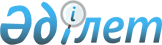 О преобразовании Баракпайского сельского округа Сандыктауского района и упразднении административно-территориальной единицы села ХлебноеПостановление акимата Акмолинской области от 29 марта 2012 года № А-4/151 и решение маслихата Акмолинской области от 29 марта 2012 года № 5С-3-5. Зарегистрировано Департаментом юстиции Акмолинской области 27 апреля 2012 года № 3428

      В соответствии с пунктом 3 статьи 11 Закона Республики Казахстан от 8 декабря 1993 года «Об административно-территориальном устройстве Республики Казахстан» и на основании постановления акимата Сандыктауского района от 27 октября 2011 года № А-10/240 и решения Сандыктауского районного маслихата от 4 ноября 2011 года № 29/2 акимат Акмолинской области ПОСТАНОВЛЯЕТ и Акмолинский областной маслихат РЕШИЛ:



      1. Преобразовать Баракпайский сельский округ Сандыктауского района, включив в его состав село Хлебное и упразднить как административно-территориальную единицу село Хлебное.

      Сноска. Пункт 1 - в редакции постановления акимата Акмолинской области от 17.02.2015 А-2/65 и решения Акмолинского областного маслихата от 17.02.2015 № 5С-34-6 (вводится в действие со дня официального опубликования).



      2. Настоящее постановление акимата Акмолинской области и решение Акмолинского областного маслихата вступает в силу со дня государственной регистрации в Департаменте юстиции Акмолинской области и вводится в действие со дня официального опубликования.      Аким Акмолинской области                   К.Кожамжаров      Председатель сессии

      Акмолинского областного

      маслихата                                  А.Куликов      Секретарь

      Акмолинского областного

      маслихата                                  Н.Дьячек
					© 2012. РГП на ПХВ «Институт законодательства и правовой информации Республики Казахстан» Министерства юстиции Республики Казахстан
				